D10b                                                                DIRECCIÓN DE EDUCACIÓN SUPERIOR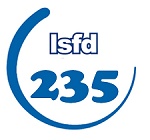                                                                                               INSTITUTO SUPERIOR DE FORMACIÓN DOCENTE Nº 235CONSTANCIA DE ASISTENCIA A MESA EXAMINADORACertifico que ………………………………………………………………….....................    Profesor/a de………………………………………………………………………………… del Instituto Superior de Formación Docente N° 235, ha asistido a la mesa examinadora, el día ………………………………………. a partir de las 18 hs.A pedido del interesado/a y para presentar ante quien corresponda, se extiende la presente en la ciudad de …………………… a los ……………………………….………..-Sello del establecimiento            Firma y sello aclaratorio del Director/a Secreatrio/a  